SSt. Catherine’s Hall, Greenough, Act 1981Portfolio:Minister for HeritageAgency:National Trust of Australia (WA), TheSt. Catherine’s Hall, Greenough, Act 19811981/0984 Dec 19814 Dec 1981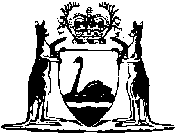 